
Об установлении квалификационных требований для замещения должностей муниципальной службы в администрации муниципального образования  Соль-Илецкий городской округ  В соответствии со статьей 9 Федерального закона  от  02.03.2007           № 25-ФЗ «О муниципальной службе в Российской Федерации», статьей 19 Закона Оренбургской области  от  10.10.2007  № 1611/339-IV-ОЗ «О муниципальной службе в Оренбургской области», руководствуясь Уставом муниципального образования Соль-Илецкий городской округ Оренбургской области   постановляю:1.Установить квалификационные требования для замещения должностей муниципальной службы в администрации муниципального образования Соль-Илецкий городской округ согласно приложению к данному постановлению.2. Руководителям  самостоятельных структурных подразделений администрации муниципального образования Соль-Илецкий городской округ с правом юридического лица обеспечить исполнение данного постановления в своих подразделениях.3. Контроль за исполнением настоящего постановления      возложить    на исполняющего обязанности заместителя главы администрации – руководителя аппарата администрации муниципального образования Соль-Илецкий городской округ А.Е. Романова           4. Постановление      вступает        в     силу     после   его   официального опубликования.   Глава муниципального образованияСоль-Илецкий  городской округ                                                      В.И.ДубровинРазослано:  в Прокуратуру Соль-Илецкого района, руководителям структурных подразделений администрации Соль-Илецкого городского округа,  руководителям самостоятельных  структурных подразделений администрации Соль-Илецкого городского округа.        Квалификационные требованиядля замещения должностей муниципальной службы в администрации муниципального образования Соль-Илецкий городской округ1. Для замещения должностей муниципальной службы устанавливаются следующие квалификационные требования:1) для высших должностей муниципальной службы - наличие высшего образования не ниже уровня специалитета, магистратуры и стажа муниципальной службы не менее четырех лет или стажа работы по специальности, направлению подготовки;2) для главных должностей муниципальной службы - наличие высшего образования не ниже уровня специалитета, магистратуры и стажа муниципальной службы не менее двух лет или стажа работы по специальности, направлению подготовки;3) для ведущих должностей муниципальной службы - наличие высшего образования без предъявления требований к стажу;4) для старших и младших должностей муниципальной службы - наличие профессионального образования без предъявления требований к стажу.2. Для лиц, имеющих дипломы специалиста или магистра с отличием, в течение трех лет со дня выдачи диплома устанавливаются квалификационные требования к стажу муниципальной службы или стажу работы по специальности, направлению подготовки для замещения главных должностей муниципальной службы - не менее одного года стажа муниципальной службы или стажа работы по специальности, направлению подготовки.3. Квалификационное требование для замещения должностей муниципальной службы высшей и главной групп должностей муниципальной службы о наличии высшего образования не ниже уровня специалитета, магистратуры, не применяются:1) к гражданам, претендующим на замещение должностей муниципальной службы, указанных в абзаце первом настоящего пункта, и муниципальным служащим, замещающим указанные должности, получившим высшее профессиональное образование до 29 августа 1996 года;2) к муниципальным служащим, имеющим высшее образование не выше бакалавриата, назначенным на должности муниципальной службы, указанные в абзаце первом настоящего пункта, до дня вступления в силу Закона Оренбургской области от 05.03.2018 № 851/226-VI-ОЗ, в отношении замещаемых ими должностей муниципальной службы.4. Квалификационные требования к знаниям и умениям, которые необходимы для исполнения должностных обязанностей, устанавливаются в зависимости от области и вида профессиональной служебной деятельности муниципального служащего его должностной инструкцией. Должностной инструкцией муниципального служащего могут также предусматриваться квалификационные требования к специальности, направлению подготовки.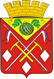 АДМИНИСТРАЦИЯ
МУНИЦИПАЛЬНОГО
ОБРАЗОВАНИЯ
СОЛЬ-ИЛЕЦКИЙ
ГОРОДСКОЙ ОКРУГ
ОРЕНБУРГСКОЙ  ОБЛАСТИ
ПОСТАНОВЛЕНИЕ12.10.2022 № 1988-пПриложение к постановлению администрации муниципального образования Соль-Илецкий городской округ от 12.10.2022 № 1988-п